ที่ มท ๐8๐8.2/ว                                    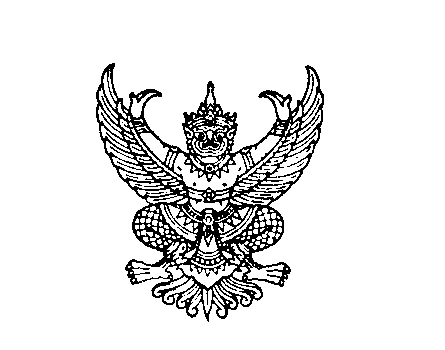 ถึง  สำนักงานส่งเสริมการปกครองท้องถิ่นจังหวัด ทุกจังหวัดด้วยฝ่ายเลขานุการคณะกรรมการความร่วมมือป้องกันการทุจริต กรมบัญชีกลาง ได้มีหนังสือ
ที่ กค 0419.2/ว 512 ลงวันที่ 1 กันยายน 2566 และ ที่ กค 0419.2/ว 168 ลงวันที่ 25 มีนาคม 2567
เรื่อง แนวทางและวิธีปฏิบัติเกี่ยวกับการจัดทำข้อตกลงคุณธรรมตามโครงการความร่วมมือป้องกันการทุจริต
ในการจัดซื้อจัดจ้างภาครัฐ แจ้งให้หน่วยงานของรัฐดำเนินการจัดส่งข้อมูลโครงการในปีงบประมาณ พ.ศ. 2567
ที่จะดำเนินการจัดซื้อจัดจ้างตามพระราชบัญญัติการจัดซื้อจัดจ้างและการบริหารพัสดุภาครัฐ พ.ศ. 2560
และมีวงเงินตั้งแต่ 1,000 ล้านบาทขึ้นไป ทั้งแบบ 1 โครงการ 1 สัญญา และแบบ 1 โครงการ หลายสัญญา
ตามแบบฟอร์มข้อมูลรายละเอียดโครงการจัดซื้อจัดจ้างในการจัดทำข้อตกลงคุณธรรม (Integrity Pact)
พร้อมแนบรายละเอียดข้อมูลโครงการที่ใช้ประกอบการขอรับจัดสรรงบประมาณหรือขออนุมัติโครงการ
ให้ฝ่ายเลขานุการคณะกรรมการ ค.ป.ท. ภายใน 15 วันทำการ นับแต่วันที่ได้รับความเห็นชอบ
วงเงินงบประมาณที่จะใช้ในการจัดซื้อจัดจ้างจากหน่วยงานที่เกี่ยวข้องหรือผู้มีอำนาจในการพิจารณางบประมาณ
ทั้งนี้ สามารถดาวน์โหลดแบบฟอร์มได้ที่เว็บไซต์ www.cgd.go.th หัวข้อ “ข้อตกลงคุณธรรม
(Integrity Pact)” หัวข้อย่อย “Download เอกสาร” โดยจัดส่งให้ฝ่ายเลขานุการคณะกรรมการ ค.ป.ท.
ได้ที่กองความร่วมมือและความโปร่งใสในการจัดซื้อจัดจ้างภาครัฐ กรมบัญชีกลาง ถนนพระรามที่ 6 กรุงเทพฯ 10400 หรือไปรษณีย์อิเล็กทรอนิกส์ integritypact4.cgd@gmail.com	กรมส่งเสริมการปกครองท้องถิ่นพิจารณาแล้วเห็นว่า เพื่อให้การจัดซื้อจัดจ้างขององค์กรปกครอง
ส่วนท้องถิ่นเป็นไปอย่างถูกต้อง สอดคล้องกับพระราชบัญญัติการจัดซื้อจัดจ้างและการบริหารพัสดุภาครัฐ
พ.ศ. 2560 และระเบียบกระทรวงการคลังว่าด้วยการจัดซื้อจัดจ้างและการบริหารพัสดุภาครัฐ พ.ศ. 2560
จึงขอแจ้งแนวทางและวิธีปฏิบัติเกี่ยวกับการจัดทำข้อตกลงคุณธรรมตามโครงการความร่วมมือป้องกัน
การทุจริตในการจัดซื้อจัดจ้างภาครัฐ มายังจังหวัด เพื่อแจ้งให้องค์กรปกครองส่วนท้องถิ่นทราบและถือปฏิบัติต่อไปทั้งนี้ รายละเอียดปรากฏตาม QR Code ท้ายหนังสือนี้ 	กรมส่งเสริมการปกครองท้องถิ่น  เมษายน  2567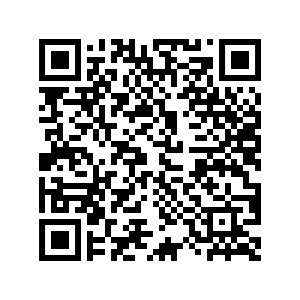 